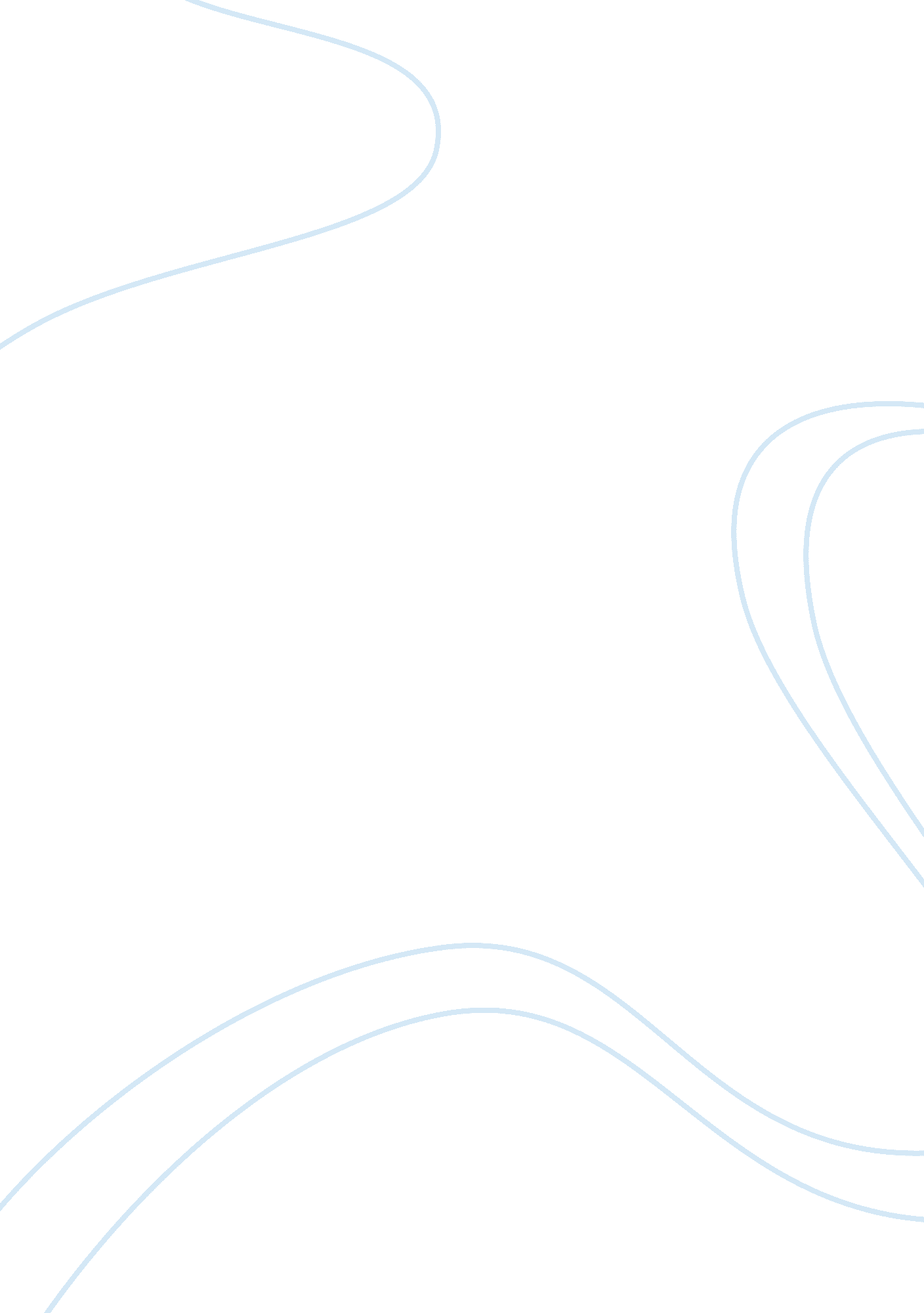 Business environment: reasons to pursue a business careerBusiness, Business Environment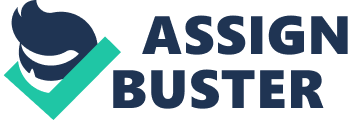 They say that to have a keen eye for business is a natural gift. You are born with it. But like any other things in this world, you have to nurture and develop this gift to optimize its potential. I grew up helping around in my father’s business. It is something that I love to do. To think of what I have done for the business at the end of the day gives me a feeling of fulfillment andhappiness. But every day is not always a happy day. All sort of problems come along the way. I have admired my father as he meet each problem head on with calm and good disposition. For years, ourfamilyhave worked together to keep the business going, aiming for its future expansion. So, I have walked in each day at my father’s office looking forward for something much more, something better than the previous day’s outcome. The desire to take our business much further is the one that made me decide to pursue a businesscareer. The businessenvironmentgets complicated and challenging so it is not easy as ABC to stay fit and around in the market. It is not enough to just have the strong determination and right attitude to survive. Of course, thesepersonalityfactors are critical for these are the same qualities that made my father pass through the hard times. By pursuing a business degree, I can catch up with the requirements of today’s dynamic global market. That by doing so, I will be able to have the ability to understanding concepts and theories that run the business world. Furthermore, it will enable me comprehend political factors that determine economic condition and market direction. Thus, having a formal training plus one’s own natural ability for business will increase the likelihood of success.  And soI believe. I know that the road I have chosen may be bumpy at times, but determination, correct attitude, and right knowledge would take me to where I would want to go with vivid flying colors. 